MATEMATİK DERSİ PROJE ÖDEVİADI SOYADI: SINIFI: 7-...  						                                   ALDIĞI NOT:......Ödevin Veriliş Tarihi: ..........................                                 Teslim Tarihi: ..........................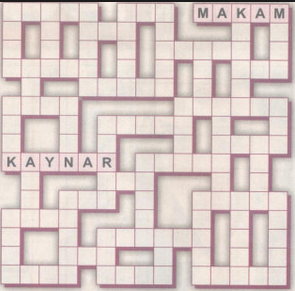 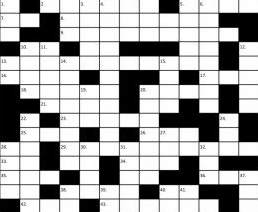 									Tayfun OLÇUMMatematik ÖğretmeniSevgili öğrenciler,Bu görevde sizlerden: Matematik terimlerini kullanarak bir bulmaca hazırlamanız isteniyor.Çalışmalarınızı zamanında tamamlamanız bekleniyor.YÖNERGE:Matematik dersinde kullanılan terimleri ve sembollerin isimlerini araştırınız.Uygun bulduğunuz terimleri kullanarak bir bulmaca hazırlayınız.Bulmacayı oluşturacak terimleri anlatan soruları oluşturunuz ve bunları yazınız.Bulmacanın boş halini ve soruları bir sayfaya, bulmacanın çözülmüş halini de ayrı bir sayfaya hazırlayınız.Proje ödevinizi bilgisayarda hazırlayabilirsiniz.Proje size neler kazandırdı, bilmediğiniz neler öğrendiniz, proje aşamalarını anlatan bir rapor yazınız. Raporunuzda yararlandığınız kaynakları belirtiniz.Çalışmalarınızı sayfa düzenine ve yazım kurallarına dikkat ederek hazırlayınız.Ödevinize uygun bir kapak hazırlayınız.Çalışmalarınızı zamanında tamamlayarak kontrollerini yapınız.